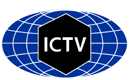 Part 1: TITLE, AUTHORS, APPROVALS, etcAuthor(s) and email address(es)Author(s) institutional address(es) (optional)Corresponding authorList the ICTV Study Group(s) that have seen this proposalICTV study group comments and response of proposerSubmission datesICTV-EC comments and response of the proposerPart 3: TAXONOMIC PROPOSALName of accompanying Excel moduleAbstractText of proposalCode assigned:2022.003SShort title: Rename all species in the family to comply the ICTV-mandated binomial format (Picornavirales: Dicistroviridae)Short title: Rename all species in the family to comply the ICTV-mandated binomial format (Picornavirales: Dicistroviridae)Short title: Rename all species in the family to comply the ICTV-mandated binomial format (Picornavirales: Dicistroviridae)Chen YP, Valles SM, Firth A, de Miranda J,  Ryabov E,  Schroeder D,  Echeverría MG, Zheng HQ, Jan E, Parry R.judy.chen@usda.gov; steven.valles@usda.gov;aef24@cam.ac.uk; joachim.de.miranda@slu.se; eugene.ryabov@gmail.com; dcschroe@umn.edu;gecheverria@fcv.unlp.edu.ar;hqzheng@zju.edu.cn; ej@mail.ubc.ca; r.parry@uq.edu.au USDA-ARS Bee Research Laboratory, Beltsville, MD, USA (YPC)USDA-ARS Imported Fire Ant and Household Insects Research, Gainesville, FL, USA (SMV)Department of Pathology, Division of Virology, University of Cambridge, Cambridge CB2 0QQ, UK (AF)Department of Ecology, Swedish University of Agricultural Sciences, Uppsala, Sweden (JM)USDA-ARS Bee Research Laboratory, Beltsville, MD, USA (ER)Virology Department, Faculty of Veterinary Sciences, University of La Plata, Argentina (MGE)Department of Veterinary Population Medicine, University of Minnesota, USA (DS)College of Animal Sciences, Zhejiang University, Hangzhou, China (HQZ)Department of Biochemistry and Molecular Biology, University of British Columbia, Vancouver, BC, Canada (EJ)Australian Infectious Diseases Research Centre,  School of Chemistry and Molecular Biosciences, University of Queensland, Australia (RP)Chen, YPDicistroviridae and Iflaviridae Study GroupN/ADate first submitted to SC ChairMay 27, 2022Date of this revision (if different to above)03/11/2022Read the EC-distributed guidance on species naming document, confirm that proposed species names adhere to the guidance, and confirm that you would like to keep the proposed species names as originally proposed.Response: Read, and confirmed.2022.003S.N.v2.Dicistroviridae_rename.xlxsHere we propose new names for the species of the family Dicistroviridae following the ICTV request to change all established species names to a now standardized binomial format.